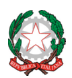 Direzione Didattica Statale “Giovanni Lilliu”Sede: Via Garavetti, 1 - 09129 CAGLIARI - Tel. 070/492737 - Fax 070/457687Mail caee09800r@istruzione.it – caee09800r@pec.istruzione.it - Cod. Mecc. CAEE09800RPiano Educativo IndividualizzatoVerifica Intermedia (sezioni 4-5-6-7-8-9)  (art. 7, D. Lgs. 13 aprile 2017, n. 66 e s.m.i.)Anno Scolastico      (1) o suo delegatoComposizione del GLO - Gruppo di Lavoro Operativo per l’inclusioneArt. 15, commi 10 e 11 della L. 104/1992 (come modif. dal D.Lgs 96/2019) Eventuali modifiche o integrazioni alla composizione del GLO, successive alla prima convocazione4. Osservazioni sul/sulla bambino/a per progettare gli interventi di sostegno didattico Punti di forza sui quali costruire gli interventi educativi e didatticiRevisione a seguito della verifica intermedia			Data:      5. Interventi per il/la bambino/a: obiettivi educativi e didattici, strumenti, strategie e modalitàRevisione a seguito di Verifica intermedia			Data:      6. Osservazioni sul contesto: barriere e facilitatori Revisione a seguito di Verifica intermedia			Data:      7. Interventi sul contesto per realizzare un ambiente di apprendimento inclusivoRevisione a seguito di Verifica intermedia			Data:      8. Interventi sul percorso curricolare  8. 1 Interventi educativi, strategie, strumenti nei diversi campi di esperienzaRevisione a seguito di Verifica intermedia			Data:      9. Organizzazione generale del progetto di inclusione e utilizzo delle risorseRevisione a seguito di Verifica Intermedia 				Data:      (eventuale revisione dell’orario e modalità di frequenza dell’alunno, e di interventi e attività extrascolastiche)Tabella orario settimanaleL’orario in cui l’alunno/a è presente a scuola è stato modificato 			SI  	NO L’orario dell’insegnate di sostegno è stato modificato 					SI  	NO L’orario l'assistente all'autonomia o alla comunicazione è stato modificato 		SI  	NO Si veda tabella con le modifiche Se non sono state apportate modifiche, eliminare la tabella Verifica Intermedia del PEI riunione del GLO data      . come risulta da verbale n.       allegato.Le firme dei componenti del GLO sono riportate nella pagina n. 2BAMBINO/ABAMBINO/Acodice sostitutivo personalecodice sostitutivo personaleSezionePlesso o sedeVerifica intermediaData ______Verbale allegato n. _____Firma del dirigente Scolastico1………………………         .N.Nome e Cognome*specificare a quale titolo ciascun componente interviene al GLOFIRMA APPROVAZIONE PEIData della firmaDataNome e Cognome*specificare a quale titolo ciascun componente interviene al GLOVariazione (nuovo membro, sostituzione, decadenza…)Specificare i punti oggetto di eventuale revisionea. Dimensione della relazione, dell’interazione e della socializzazione:Specificare i punti oggetto di eventuale revisioneSpecificare i punti oggetto di eventuale revisioneb. Dimensione della comunicazione e del linguaggio:Specificare i punti oggetto di eventuale revisioneSpecificare i punti oggetto di eventuale revisionec. Dimensione dell’autonomia e dell’orientamento:Specificare i punti oggetto di eventuale revisioneSpecificare i punti oggetto di eventuale revisioned. Dimensione cognitiva, neuropsicologica e dell’apprendimento:Specificare i punti oggetto di eventuale revisioneSpecificare i punti oggetto di eventuale revisione relativi alle diverse Dimensioni interessateA. Dimensione: RELAZIONE / INTERAZIONE / SOCIALIZZAZIONESpecificare i punti oggetto di eventuale revisione relativi alle diverse Dimensioni interessateSpecificare i punti oggetto di eventuale revisione relativi alle diverse Dimensioni interessateB. Dimensione: COMUNICAZIONE / LINGUAGGIOSpecificare i punti oggetto di eventuale revisione relativi alle diverse Dimensioni interessateSpecificare i punti oggetto di eventuale revisione relativi alle diverse Dimensioni interessateC. Dimensione: AUTONOMIA/ORIENTAMENTOSpecificare i punti oggetto di eventuale revisione relativi alle diverse Dimensioni interessateSpecificare i punti oggetto di eventuale revisione relativi alle diverse Dimensioni interessateD. Dimensione COGNITIVA, NEUROPSICOLOGICA E DELL'APPRENDIMENTOSpecificare i punti oggetto di eventuale revisione relativi alle diverse Dimensioni interessateSpecificare i punti oggetto di eventuale revisioneSpecificare i punti oggetto di eventuale revisioneSpecificare i punti oggetto di eventuale revisioneSpecificare i punti oggetto di eventuale revisione relativi alle risorse professionali dedicateORARIOLunedìLunedìLunedìMartedìMartedìMartedìMercoledìMercoledìMercoledìGiovedìGiovedìGiovedìVenerdìVenerdìVenerdìSabatoSabatoSabatoORARIOPRESSOSTASSPRESSOSTASSPRESSOSTASSPRESSOSTASSPRESSOSTASSPRESSOSTASS8.00-9.009.00-10.0010.00-11.0011.00-12.0012.00-13.0013.00-14.0014.00-15.0015.00-16.00TOTALE ore